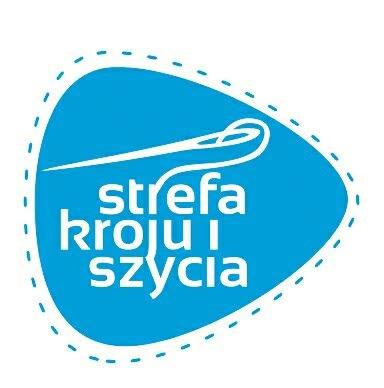 FORMULARZ ZGŁOSZENIOWY„RECENZENTKA KURSU ONLINE JAK USZYĆ BLUZKI ”.IMIĘ I NAZWISKO: 		…………………………………………………………………………………….. MIEJSCOWOŚĆ : 		……………………………………………………………………………………..TELEFON: 			……………………………………………………………………………………..E-MAIL: 			……………………………………………………………………………………..WZROST: 			……………………………………………………………………………………..WIEK: 				……………………………………………………………………………………..OBWÓD BIUSTU: 		……………………………………………………………………………………..OBWÓD TALII: 		……………………………………………………………………………………..OBWÓD BIODER: 		……………………………………………………………………………………..CZY POSIADASZ PROFILE W MEDIACH SPOŁECZNOŚCIOWYYCH ( PRYWATNE, HOBBYSTYCZNE ZWIĄZANE Z SZYCIEM)         …………………………………………………………………………………….WSKAŻ SWOJE MIEJSCA W SIECI WKLEJAJĄC PONIŻEJ LINKI ( Facebook, Instagram, YouTube) ( miejsce na wklejenie linków ) JAK OCENIASZ SWÓJ POZIOM SZYCIA – NAPISZ W KILKU ZDANIACH ……………………………………………………………………………………………………………………………………………………………………………………………………………………………………………………………………………………………………………………………………………………………………………………………………………………………………………………………………………………………………………………………………………………………………………………………………………………………………………………………………………………………………………………………………………………………………………………………………………….DLACZEGO CHCESZ WZIĄĆ UDZIAŁ W PROJEKCIE ………………………………………………………………………………………………………………………………………………………………………………………………………………………………………………………………………………………………………………………………………………………………………………………………………………………………………………………………………………………………………………………………………….SKĄD DOWIEDZIAŁEŚ SIĘ O PROJEKCIE ? ………………………………………………………………………. ……………………………………………………………………………………………………………………………………………………………………………………………………………………………………………………………………………………………………………………………………………………………………………………………………….CZY KORZYSTASZ JUŻ Z NASZYCH KURSÓW SZYCIA ONLINE. JEŚLI TAK TO JAKICH ? ………………………………………………………………………………………………………………………………….. ………………………………………………………………………………………………………………………………………………………………………………………………………………………………………………………………………………………………………………………………………………………………………………………………………..FORMULARZ ZGÓD I ZOBOWIĄZAŃZgoda Wyrażam zgodę na przetwarzanie moich  danych osobowych i wykorzystanie wizerunku i wypowiedzi w nagraniach audio i video  w ramach projektu RECENZENTKA KURSU ONLINE JAK USZYĆ BLUZKI. Wyrażam zgodę na publikację zdjęć przed i po wykonanych w dniu wielkiego finału.  Oświadczam, że mój obecny stan zdrowia pozwala mi na wzięcie udziału w projekcie, w którym biorę udział na własną odpowiedzialność. „Zdjęcie przed” wykonane będzie na  jasnym tle w ubraniu przylegającym do sylwetki np. t shirt i jeansy, leginsy, spodnie sportowe. „Zdjęcie przed” wykonane będzie przed makijażem i czesaniem Uwaga! Zdjęcie przed nie będzie wykonane w typowym charakterze metamorfozy wyglądu, czyli smutna kobieta bez makijażu. Zdjęcie przed będzie wykonane pod kątem modowym ( ubiór, całokształt wizerunku) …………………………….( data i podpis ) Zobowiązanie Zobowiązuję się, dochować wszelkiej dyskrecji i w czasie testowania kursu online JAK USZYĆ BLUZKI pracować wyłącznie zgodnie z kartą projektu. Zobowiązuję się nie udostępniać kursu innym osobą oraz nie przekazywać wykrojów innym jak i wszelkich treści zawartych w kursie online.…………………………….( data i podpis ) Zobowiązanie Zobowiązuję wywiązać się z wytycznych wynikających z przystąpienia do projektu, W szczególności do terminowego odszycia minimum 2 bluzek z kursu online JAK USZYĆ BLUZKI nie dokonując widocznych modyfikacji mogących wpłynąć na wygląd i fason bluzki. Zobowiązuję się wstawić dnia 23.02.2020 na wielkim finale w Zabrzu przy ul. Grunwaldzkiej  54 o godz. 10:00  i przeznaczyć na to wydarzenie minimum 7 godzin. …………………………….( data i podpis ) Zobowiązanie Zrozumiałam, że wysłanie niniejszego formularza zgłoszeniowego upoważnia mnie do rezygnacji z udziału w projekcie przed jego rozpoczęciem, ale nie zwalnia mnie z odpowiedzialności finansowej w momencie rezygnacji z udziału w projekcie w  czasie jego trwania ( 11.02.2020 – 23.02.2020) , czy braku wstawiennictwa na wielkim finale dnia 23.02.2020 w Zabrzu. Zobowiązuje się w momencie rezygnacji w trakcie trwania projektu lub niestawiennictwa się na finał zwrócić Organizatorowi wydarzenia firmie D. Dzienis, K. Dzienis s.c. Strefa Kroju i Szycia częściową  kwotę poniesionych kosztów związanych z moim udziałem w projekcie o wartości 550 zł. W terminie 7 dni od niewywiązania się z realizacji projektu. …………………………….( data i podpis ) Poprawne zgłoszenie powinno zawierać zdjęcia: 1.WYPEŁNIONY FORMULARZ 2. VIDEO 3. ZDJĘCIE SYLWETKI 